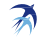 ОРГАНИЗАЦИЯ НАСТАВНИЧЕСТВА В ОБРАЗОВАТЕЛЬНОЙ ОРГАНИЗАЦИИ РЕСПУБЛИКИ ДАГЕСТАНЧЕК-ЛИСТРайон, наименование образовательной организации Ахтынский район  МКОУ «Хновская СОШ»Фамилия, имя, отчество директора Сулейманов Мухтар Суфиевич  Фамилия, имя, отчество куратора ОО по наставнической деятельности Сулейманов Суфи Сулейманович Телефон  8988 438-79-50адрес электронной почты:  suleymanovsufi@gmail.com  *Заполненный Чек-лист в электронном формате направить на электронную почту NastavnikRMC@cpmrd.ru  №ЭТАП/РАЗДЕЛДЕЯТЕЛЬНОСТЬОТМЕТКА о ВЫПОЛНЕНИИПРИМЕЧАНИЕ1.Подготови-тельный Принятие Положения о наставничестве в образовательной организацииОт 30.12.2022г.https://khnovs.dagestanschool.ru/?section_id=110 Указать дату принятия Положения и электронную ссылку на данный документ1.Подготови-тельный Приказ о назначении куратора/ответственного за реализацию наставнической деятельности в образовательной организацииОт  30.12.2022г.https://khnovs.dagestanschool.ru/?section_id=110 Указать дату издания приказа и электронную ссылку на данный документ1.Подготови-тельный Создание на сайте образовательной организации раздела «Наставничество»https://khnovs.dagestanschool.ru/?section_id=110 Указать электронную ссылку на сайте ОО 1.Подготови-тельный Составление списка наставляемых с определением тематики совместной деятельности с наставником (на основе профессиональных дефицитов) – п.2 Чек-листаАгабекова Жасмина Абдулраджабовна - методика организации учебной деятельности 1.Подготови-тельный Подбор и закрепление наставников за наставляемымАгабекову Ж.А. за Мамедагаевой Т.Т.1.Подготови-тельный Назначение наставников приказом руководителя образовательной организации20.01.2023г.https://khnovs.dagestanschool.ru/?section_id=110 Указать дату издания приказа и электронную ссылку на данный документ1.Подготови-тельный Формирование и утверждение дорожной карты внедрения ЦМН (целевой модели наставничества) в образовательной организации)https://khnovs.dagestanschool.ru/?section_id=110 Указать дату принятия дорожной карты и электронную ссылку на данный документ2.ДиагностическийВыявление первоначального уровня профессионализма педагогов школы (выявление индивидуальных потребностей педагогов):анализ документов; анкетирование; собеседование; наблюдение в процессе педагогической деятельности и др.Декабрь – январь 2022-20233.Проектиро-вочныйПроектирование Индивидуального образовательного маршрута (ИОМ) педагога1Указать количество педагогов3.Проектиро-вочныйНаполнение ИОМ ресурсами (выбор курсов, семинаров, форм участия в методической работе ОО, индивидуальных и групповых консультаций по проблеме профессиональных затруднений педагога)Февраль – март 2023г.3.Проектиро-вочныйОформление, визуализация (карта, программа, план, маршрутный лист реализации ИОМ и др.)Начисление дополнительных стимулирующих баллов 3.Проектиро-вочныйРазработка механизмов стимулирования наставнической деятельности на уровне образовательной организации (материальное и нематериальное стимулирование)Перечислить механизмы стимулирования4.Реализаци-онныйРеализация ЦМН в образовательной организации:4.Реализаци-онный- Количество созданных наставнических пар/групп с указанием количества наставляемых педагогов14.Реализаци-онный- Консультирование наставников по вопросам планирования и организации наставничестваВ течение всего периода 4.Реализаци-онный- Отслеживание динамики деятельности наставнических пар/группМарт – апрель 2023г.Указать форму отслеживания5.Рефлексивно-аналитичес-кийАнализ наставником эффективности наставнической деятельностиИюль 2023 (до 15.07)5.Рефлексивно-аналитичес-кийОпределение формата предъявления результата продвижения педагога-наставляемого по ИОМНа МО школы5.Рефлексивно-аналитичес-кийОбобщение опыта лучших практик наставничества.Привлечение внимания общественности к благородной миссии наставничества.Поощрение и награждение лучших наставниковПедагогический совет Указать формы и способы стимулирования, количество поощренных наставников